St. Junipero Serra Parish—Office of Religious EducationSt. Francis of Assisi and St, Margaret Mary Churches80 Hayes Rd., South Windsor, CT 06074phone:860-644-2549       email:faithformation@southwindesor.cc website:  www.saintjuniperoserra.orgWe gather together once a month for a community meal, prayer and learning activities. There are 5 options from which to choose. We ask you to sign up now for the entire year. In the event of an illness or emergency, we ask that you call the office to be reassigned for a specific date in order to plan for meals and seating. All sessions below will be located at St. Margaret Mary Church Hall.Whole Parish Catechesis—2019/2020 Family Registration Grades K - 8Please print clearly. It is important that you tell us of any changes in your address, email, or phone.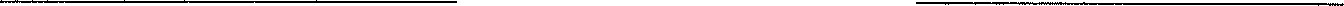 Family \ Household Last Name	Child(ren) Last name if different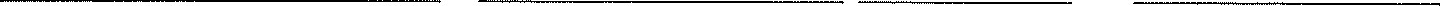 Father's first name 			Religion		 		cell # 	         Email address (please print clearly)______________________________  _______________________  ______________  _________________________Mother's first & maiden name Religion Cell #  Email address (please print clearly)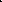 __________________________________  _______________________  _____________  ________________________Mailing address Street/PO Box	City	Zip	Home PhonePlease list each child who will be participating in Whole Parish Catechesis 2019-2020:Child's name:	M/F	Birthdate	Grade in 2019/2020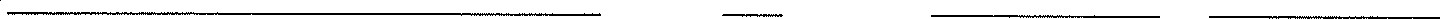 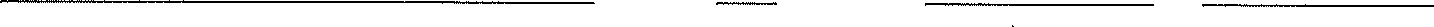 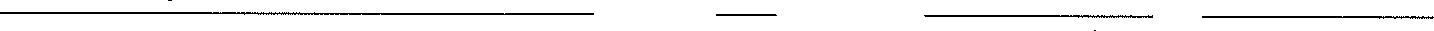 _______________________________________               _____                 _______________       _______________WHOLE PARISH CATECHESIS - Registration 2019/2020 continuedThe total number of Household members who will be participating in Whole Parish Catechesis 2019/2020      Please note anyone less than 18 years of age must be accompanied by an adult.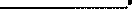 Please list parent(s)/guardians/other relatives (such as grandparent) first and last name participating in Whole Parish Catechesis 2019-2020: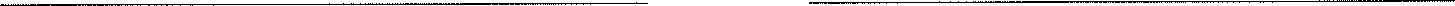 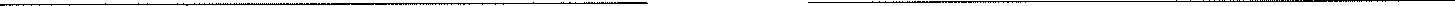 Program Fees (please make checks payable to St. Junipero Serra Parish)$65 - Family with one (1) child /$85 - Family with two (2) or more childrenSacramental fees per child* - $15 First Penance (grade 2); $15 First Eucharist (grade 3);Payment is due at time of registration. Fees include meals, and all program materials. Registrations must be received by Monday, August 26, 2019.  If you are unable to pay the Registration/ Materials fee at this time, please submit this form by the due date, and make payment no later than the first class. If you and/or your child(ren) have food allergies that we cannot accommodate, you are welcome to bring your own food.Baptismal Certificates are required of new students and must be submitted with registration unless your child/children were baptized at either St. Francis of Assisi or St Margaret Mary Churches. If coming from another program, we will need the dates of your sacraments and copies of sacramental certificates (if applicable).*Please note the following changes in our Sacramental Programs: First Penance will now be celebrated in grade 2, and First Communion in grade 3.As required by the Archdiocese of Hartford, The Child Lures Prevention Program 'Think First & Stay Safe' (which must be presented every year), will be presented to all families at one of our scheduled sessions. Please verify by initialing the statements below:	I acknowledge the Safe Environment Program is being offered during 2019-2020 Whole Parish Catechesis.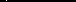  It is my choice that our family not participate in the Safe Environment program.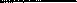 If you have chosen to opt out of the program, materials from the parish will be provided to you to use to instruct your child(ren) on the topic.Name of Parent or Guardian (please print clearly)Signature: 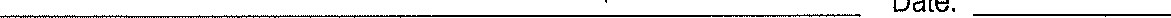 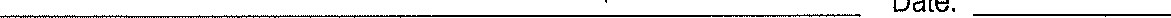 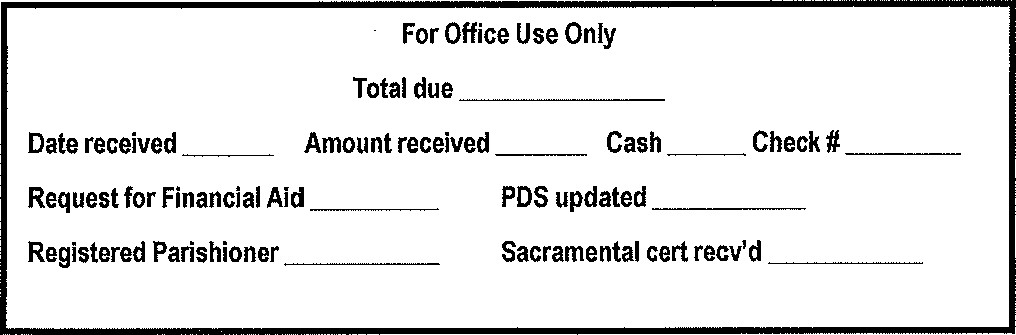 